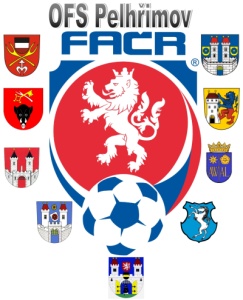 Finále vítězů okresních přípravek 2017/2018 – PočátkyFinálová utkání vítězů OP starších a mladších přípravek se uskuteční ve středu 13.6.2018 od 16.30 hod na hřišti v Počátkách.Finálová dvojice starších přípravek:Počátky – BožejovFinálová dvojice mladších přípravek:Počátky  - FK PE BPo utkáních budou předány věcné ceny !!!									Milan Reich									      sekretář VV OFS					 